Pastor Todd Schlechty                                                  Super Knowledge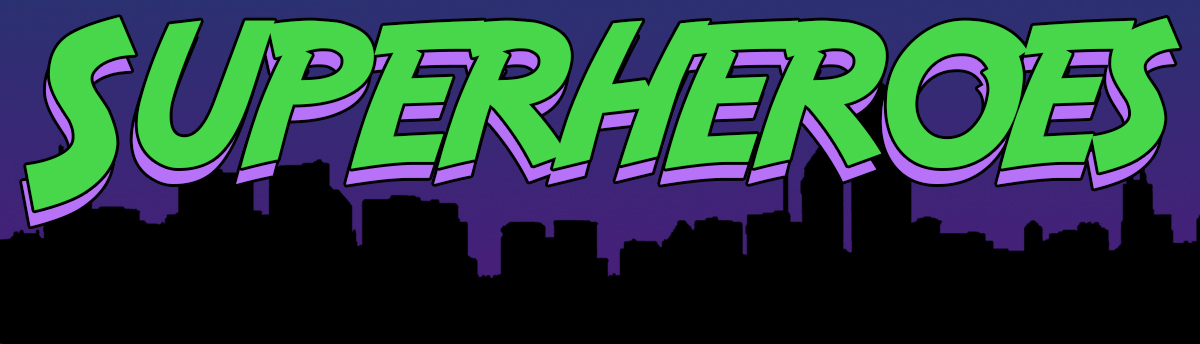 October 7, 2018 	 	                Hebrews 11:6-7, Genesis 6:8-22Q. What makes someone a superhero?Faith and your Super Future:Hebrews 11:6-7  And without faith it is impossible to please Him, for he who comes to God must believe that He is and that He is a rewarder of those who seek Him.  7By faith Noah, being warned by God about things not yet seen, in reverence prepared an ark for the salvation of his household, by which he condemned the world, and became an heir of the righteousness which is according to faith.I.   Your Faith _______________________________. (V. 6)And without faith it is impossible to please Him, for he who comes to God must believe that He is and that He is a rewarder of those who seek Him. What is Faith?A.  Faith in God’s _____________________________________________.B.  Faith in God’s _____________________________________________.3rd Example of Faith--NoahII.  Faith is how you know the_________________. (V. 7a)By faith Noah, being warned by God about things not yet seen, in reverence prepared an ark for the salvation of his household…III. Faith gives you a _____________. (V. 7b & Gen 6:8-22)… in reverence prepared an ark for the salvation of his household, by which he condemned the world, and became an heir of the righteousness which is according to faith.Point: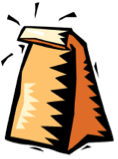 Doggy Bag: Something to take home and chew on!Do you have faith in God’s character?  Do you believe that God is?  That God is real?  That God is love?  That God loves you?  That God loves this world?  That God wants to know you?Do you have faith in God’s covenant?  That God will reward your faith?  That God will bless you if you seek Him?  That God will allow you to find Him when you search for Him with all of your heart? How has your faith helped you see yourself and your life in the way God sees you?  How has your faith helped you see the world around you the way God sees the world?How has your faith opened your life to a great future? If you’d like to talk personally and confidentially w/ Pastor Todd about your relationship with Christ, please email pastortodd@thevineva.org or call 703-573-5836 to set up an appointment.